Prot.  N° 125                                                                                            Cagliari 4 Agosto 2021Alle Società AffiliateAi Signori Consiglieri RegionaliAi Signori Presidenti Provinciali            OGGETTO: Calendario Regionale 2022            Si invitano le Società che intendono organizzare manifestazioni, nel periodo 1 Gennaio 31 Dicembre 2022  da inserire nel Calendario Federale Regionale, a voler inoltrare richiesta a questo Comitato entro e non oltre il 30 Settembre 2021. Si informa che possono essere richiesti anche l’organizzazione dei vari Campionati Federali. Le richieste dovranno essere presentate utilizzando il modulo allegato alla presente.  Le richieste dovranno essere accompagnate dal versamento del 30% della relativa tassa annuale di approvazione gare.  Le richieste prive della relativa tassa non verranno prese in considerazione.     - Modulo Richiesta manifestazioni (in formato Word)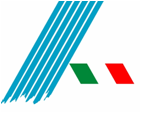 FEDERAZIONE ITALIANA DI ATLETICA LEGGERAComitato  Regionale Sardo